North Hills Middle SchoolConcert Choir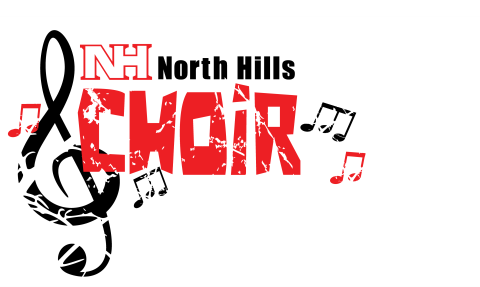 2015-2016BARITONES(Monday)Travis Coaston - 8Jesse Crownover – 8Loran Ferrell - 7Zach Ford – 7Curtis Foskey – 7Damon Goettel - 7Colin Kozlowski – 7Joshua Kubala - 7Ethan Marker – 7Logan Marshalek - 8Grant Mumper – 8Jacob Smith - 8Brennen Topnick - 8SOPRANOS(Wednesdays)Anastasia Aggelou – 7Jaelyn Aguglia-Laird– 8Angelina Asturi - 8Kasia Bauer – 8Julia Carney - 7Mandy Doan – 7Chelsi Egan – 8Tyjae Good - 8Celeste Hartle – 8Morgan Hezlep – 8Sydney Kissner - 7Bella Kunz – 8Kaylee Kleinsmith – 8Kersten Lubbert - 7Amy Marciniak – 7Ryleigh Murphy - 7Mackensie Nash – 8Chiara Ocasio - 7Milaina Roach – 7Chloe Salopek – 7Mady Siatkowsky – 8Kayla Watson - 8Alayna White – 7Megan Wurster - 8ALTOS(Fridays)Abby Begler - 8Chloe Benko – 8Lexi Bruner - 8Sofia Caloiero - 8Katie Emmons - 8Katie Eshenbaugh – 8Ellie Fleischer - 7Jane Fusco – 8Lauryn Graham - 8Alexis Green – 8Emily Geyer – 8Alayna Hibbard - 7Grace Lawrence – 7Adrianne Lipscomb - 8Rose McIntyre - 8Abby Mulrow – 8Danielle Murray - 7Morgan Nolan - 7Lydia Ohm – 7Lexi Palmer – 7Nina Topich - 8Kaliy Trembulak – 7Acacia Uechi – 7Julianna West - 8Laiken Young - 8